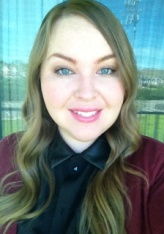 Katie WebbNative English SpeakerGender: FemaleDate of Birth: February 01, 1988Marital Status: SingleNationality: USAOBJECTIVEI am a young and enthusiastic recent university graduate who loves kids and is eager forthe opportunity to teach English and experience the amazing culture of South Korea.EDUCATIONB.A. Anthropology August 2010- May 2013University of Central Florida, Orlando, FLAcademic focus in Language and CultureDean’s List3.6 G.P.A.A.A. General Education August 2006- May 2010Valencia Community College, Orlando FLDean’s ListRELEVANT WORK EXPERIENCEBabysitter November 2010- PresentNumerous families in FL, NJ, and NYAges: 3-14Provided various games and activitiesSupervised trips to playgrounds, parks and amusement parksTeacher’s Assistant and Tutor August 2005- May 2006Poinciana High School, Kissimmee, FLGraded tests, assignments and essaysSupervised studentsProvided tutoring in English and EconomicsFaxed, copied, and printed paperworkOTHER WORK EXPERIENCESales Associate February 2008- May 2009Belk, Kissimmee, FLTrained and supervised new employeesAssisted in merchandising and pricingProvided friendly and helpful customer service in the junior, kid, and infantdepartments.Sales Associate August 2010- November 2010The Paradies Shops, Gaylord Palms Resort, Kissimmee, FLSeasonalAssisted hotel guests and visitorsSKILLSProficient with Microsoft Word and PowerPointExcels in Windows and IOS operating systemsCurrently enrolled in an 120 hour TEFL online course